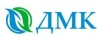 Старшая медицинская сестра  Пятидневная рабочая неделя с двумя выходными днями
На территории работодателяХанты-Мансийский автономный округ – Югра, г.Ханты-Мансийск, ул.Рябиновая, д.13АОпыт работы от 3 лет, среднее специальное образование, сменный график работыОбязанности:- Составление графиков работы сотрудников, ведение табеля учета использования рабочего времени
- Организация труда среднего и младшего медицинского персонала, контроль выполнения ими своих должностных обязанностей
- Своевременная подача заявок и обеспечение наличия необходимого количества медикаментов, изделий медицинского назначения
- Ведение необходимой медицинской и учетной документации в полном объёме
- Формирование ежемесячных отчетов по списанию лекарственных средств, медицинских изделий, расходных материалов
- Контроль полноты и своевременности прохождения работниками медицинских осмотров, повышения квалификации и т.д.
- Обеспечение надлежащего санитарно-эпидемиологического режима ФилиалаТребования:- Среднее профессиональное образование;- Наличие действующего сертификата/аккредитации;- Опыт работы от 3-х лет;

Условия:- официальное трудоустройство в соответствии с трудовым кодексом РФ;
- официальная заработная плата;
- полный социальный пакет.КОНТАКТЫЛюдмила Ермакова+7 926-447-77-14